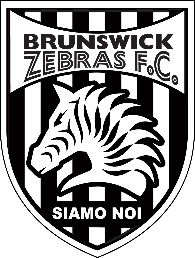 BRUNSWICK ZEBRAS FCINJURY/INCIDENT REPORTDate of Injury/Incident:  ______/______/______ Time of Injury/Incident: ______:______am/pmPlayer’s Name:  ___________________________ Team: _____________________________________Nature of Injury/Incident (including part(s) of the body injured:_______________________________________________________________________________________________________________________________________________________________________________________________________________________________________________________________Cause of Injury/Incident ____________________________________________________________________________________________________________________________________________________History of Player (new injury, re-injury, date of previous injury):__________________________________________________________________________________________________________________________________________________________________________Action Taken/Care Rendered (first aid or medical treatment applied on the day): _________________________________________________________________________________________________________________________________________________________________________________________Any further observations or comments: __________________________________________________________________________________________________________________________________________________________________________________________________________________________________________________________________________________________________________________Name of Coach or Team Manager: _______________________________________________________Signature or Coach or Team Manager: ___________________________________________________Dated: _______________________________________________________________